会议回执（标准审稿会）请代表接通知后务必于11月20日前将回执传真、E-mail至线带分会秘书处。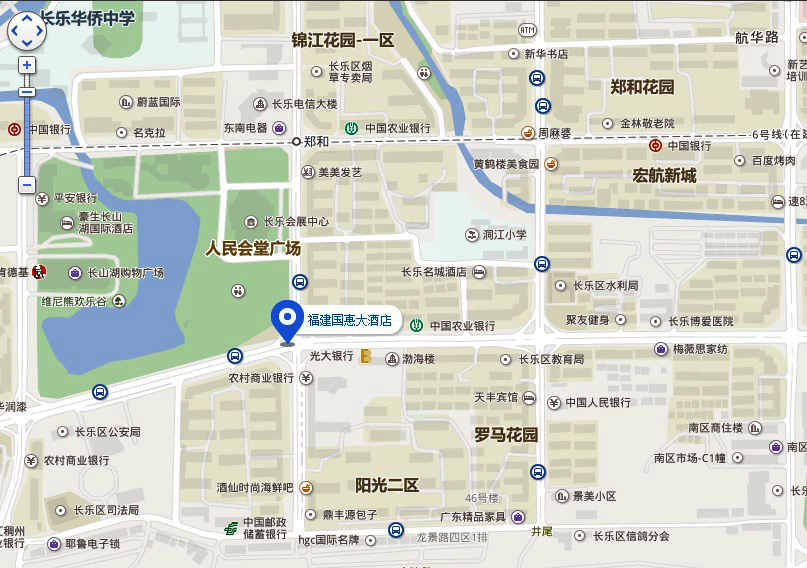 单位名称税    号单位地址（电话）开户银行帐    号姓 名  （身份证号）姓 名  （身份证号）性别职务/职称电子信箱联系电话单间拼房到达时间离开时间